                                Okul Müdürü                                                 Adı Soyadı:                                 İmza MühürEKLERİ :Öğrenci Belgesi : ………… AdetVeli İzin Belgesi : ………..Adet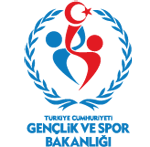 GENÇLİK HAFTASI  ……………… MUSABAKA     TAKIM LİSTESİGENÇLİK HAFTASI  ……………… MUSABAKA     TAKIM LİSTESİ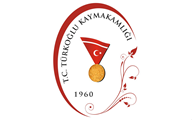 OKUL  ADIOKUL  ADITAKIM SORUMLUSUTAKIM SORUMLUSUTELEFON NOTELEFON NOFORMA NO  ADI SOYADIT.C .NO123456789101112131415161718